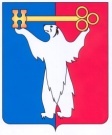 АДМИНИСТРАЦИЯ ГОРОДА НОРИЛЬСКАКРАСНОЯРСКОГО КРАЯПОСТАНОВЛЕНИЕ28.06.2021					г. Норильск 					 № 315О внесении изменений в постановление Администрации города Норильска 
от 24.04.2013 № 165 В соответствии со статьей 12.5 Федерального закона от 25.12.2008 № 273-ФЗ «О противодействии коррупции», в целях обеспечения единых норм поведения муниципальных служащих Администрации города Норильска, ее структурных подразделений,ПОСТАНОВЛЯЮ:1. Внести в постановление Администрации города Норильска от 24.04.2013 
№ 165 «О служебном поведении муниципальных служащих Администрации города Норильска» (далее – Постановление) следующие изменения:1.1. пункт 1 Постановления изложить в следующей редакции:«1. Обязать муниципальных служащих Администрации города Норильска, ее структурных подразделений, самостоятельных отделов, территориальных исполнительно-распорядительных и функциональных органов (далее – муниципальные служащие) соблюдать в процессе своей служебной деятельности:1.1. Кодекс этики и поведения лиц, замещающих государственные должности Красноярского края, выборные муниципальные должности, государственных гражданских служащих Красноярского края и муниципальных служащих, утвержденный Решением Совета по вопросам государственной службы Красноярского края от 30.03.2011 (далее – Кодекс);1.2. Порядок работы со служебной информацией, утвержденный распоряжением Администрации города Норильска Красноярского края от 08.09.2009 № 3376.»;1.2. дополнить Постановление новыми пунктами 2, 3 следующего содержания:«2. Обратить внимание муниципальных служащих, что внешний вид муниципального служащего при исполнении им должностных обязанностей в зависимости от условий службы и формата служебного мероприятия должен соответствовать общепринятому деловому стилю, который отличает официальность, сдержанность, аккуратность, а также на недопустимость демонстрации татуировок и пирсинга на открытых участках тела.3. Муниципальным служащим при размещении в личных целях информации в информационно-телекоммуникационной сети Интернет, в том числе в социальных медиа не допускать высказываний в некорректной или грубой форме с использованием нецензурной лексики, размещение фото-, видео- и текстовых материалов, содержание которых противоречит требованиям действующего законодательства и нормам морали, способно нанести ущерб репутации органам государственной власти и органам местного самоуправления.».1.3. В пункте 4.2 Постановления слова «указанных в подпункте 4.1 настоящего постановления» заменить словами «указанных в подпункте 6.1 настоящего постановления».1.4. Пункты 2, 3, 4, 4.1 – 4.2, 5 Постановления считать пунктами 4, 5, 6, 6.1 – 6.2, 7 Постановления соответственно.2. Управлению по персоналу Администрации города Норильска ознакомить под роспись с настоящим постановлением заместителей Главы города Норильска, руководителей структурных подразделений Администрации города Норильска в порядке и сроки, предусмотренные Регламентом Администрации города Норильска. 3. Руководителям структурных подразделений Администрации города Норильска ознакомить под роспись подчиненных им работников не позднее десяти рабочих дней со дня вступления в силу настоящего постановления, а в случае временного отсутствия подчиненных работников (нахождения в отпуске, служебной командировке, временной нетрудоспособности и др.) - в течение трех рабочих дней после выхода их на работу;3.1. листы ознакомления с настоящим постановлением направить в Управление по персоналу Администрации города Норильска для приобщения к материалам личных дел соответствующих работников.4. Опубликовать настоящее постановление в газете «Заполярная правда» и разместить на сайте муниципального образования город Норильск.Глава города Норильска								      Д.В. Карасев